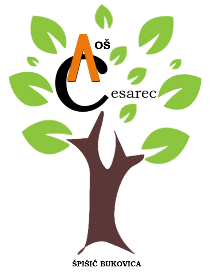 KLASA: 112-03/23-01/54UR BROJ: 2189-19-01-23-03U Špišić Bukovici, 06.10.2023.g.Obavijest kandidatima za radno mjesto stručnog suradnika psihologaPo završetku natječaja za popunu radnog mjesta za stručnog suradnika psihologa, objavljenog 26.09.2023.,  Povjerenstvo je pregledalo pristigle zamolbe te utvrdilo listu kandidata koji su zadovoljili formalne uvjete iz natječaja i mogu pristupiti testiranju koje će se održati u OŠ August Cesarec, V. Nazora 1, Špišić Bukovica.Područja provjere – izvori:1. Zakon o odgoju i obrazovanju u osnovnoj i srednjoj školi2. Statut OŠ August Cesarec Špišić Bukovica3. Kućni red škole4. Pravilnik o načinu postupanja odgojno-obrazovnih radnika školskih ustanova u     poduzimanju mjera zaštite prava učenika te prijave svakog kršenja tih prava nadležnim     tijelima 5. Pravilnik o tjednim radnim obvezama učitelja i stručnih suradnika u osnovnoj školi 6. Pravilnik o pedagoškoj dokumentaciji i evidenciji te javnim ispravama u školskim     ustanovama7. Pravilnik o broju učenika u redovitom i kombiniranom razrednom odjelu i odgojno-    obrazovnoj skupini u osnovnoj školi8. Pravilnik o kriterijima za izricanje pedagoških mjera9. Pravilnik o osnovnoškolskom i srednjoškolskom odgoju i obrazovanju učenika s teškoćama u razvoju10. Standardi rada psihologa u osnovnim i srednjim školama11. Protokol o postupanju u slučaju nasilja među djecom i mladima12. Protokol o postupanju u slučaju seksualnog nasilja13. Protokol o pokretanju psiholoških kriznih intervencija u sustavu odgoja i obrazovanja14. Smjernice za rad s učenicima s teškoćama15. Smjernice za rad s darovitom djecom i učenicimaLista kandidata za stručnog suradnika psihologa:1. Dragana Jandrić, magistra psihologije2. Maja Šajatović, magistra psihologije3. Sanja Lješčak, magistra psihologijeTestiranje za radno mjesto stručnog suradnika psihologa održat će se u srijedu, 11. listopada 2023.g. u 13.30 sati. Kandidati koji ostvare najmanje 50% od ukupnog broja bodova, mogu pristupiti drugom dijelu testiranja - intervjuu.Popis kandidata koji će moći pristupiti drugom dijelu testiranja – intervjuu bit će objavljen na službenoj stranici škole kao i datum i vrijeme testiranja.                                                                                                   Povjerenstvo za vrednovanje kandidataOSNOVNA ŠKOLA AUGUST CESAREC, ŠPIŠIĆ BUKOVICAOSNOVNA ŠKOLA AUGUST CESAREC, ŠPIŠIĆ BUKOVICAVladimira Nazora 1,Špišić Bukovica 33404tel/fax: 033 / 716 – 033 tajnica            033 / 716 – 444  ravnateljicaE - mail: ured@os-acesarec-spisicbukovica.skole.hrWeb: http://os-acesarec-spisicbukovica.skole.hr  OIB: 39657433014IBAN: HR8023600001101336251